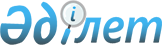 О поощрении граждан, участвующих в обеспечении общественного порядкаПостановление акимата Актогайского района Карагандинской области от 14 марта 2019 года № 11/01. Зарегистрировано Департаментом юстиции Карагандинской области 15 марта 2019 года № 5234
      В соответствии с Законами Республики Казахстан от 23 января 2001 года "О местном государственном управлении и самоуправлении в Республике Казахстан", от 9 июля 2004 года "Об участии граждан в обеспечении общественного порядка", от 29 апреля 2010 года "О профилактике правонарушений", акимат Актогайского района ПОСТАНОВЛЯЕТ:
      1. Определить виды и порядок поощрений, а также размер денежного вознаграждения граждан, участвующих в обеспечении общественного порядка в Актогайском районе, согласно приложению к настоящему постановлению.
      2. Контроль за исполнением настоящего постановления возложить на курирующего заместителя акима района.
      3. Настоящее постановление вводится в действие по истечению десяти календарных дней после дня его первого официального опубликования. Виды и порядок поощрений, а также размер денежного вознаграждения граждан, участвующих в обеспечении общественного порядка в Актогайском районе Глава 1. Виды поощрения
      1. Видами поощрения граждан, участвующих в обеспечении общественного порядка являются:
      1) объявление благодарности;
      2) награждение грамотой;
      3) выдача денежной премии. Глава 2. Порядок поощрения
      2. Вопросы поощрения граждан, участвующих в обеспечении общественного порядка, рассматриваются комиссией по поощрению граждан, участвующих в обеспечении общественного порядка (далее - Комиссия) создаваемой акиматом Актогайского района.
      3. В состав комиссии включаются представители местных представительных и исполнительных органов, органов внутренних дел.
      4. Предложения о поощрении граждан, принимающих активное участие в обеспечении общественного порядка, вносится на рассмотрение Комиссии территориальными органами полиции.
      5. Основанием для поощрения граждан является решение, принимаемое Комиссией.
      6. Для выплаты денежного вознаграждения дополнительно издается приказ начальника территориального органа полиции согласно решению, принятому Комиссией.
      7. Виды поощрения, в том числе размер денежного вознаграждения, устанавливается Комиссией с учетом внесенного поощряемым вклада в обеспечение общественного порядка.
      8. Поощрения граждан, участвующих в обеспечении общественного порядка, осуществляются территориальными органами полиции в торжественной обстановке. Глава 3. Размер денежного вознаграждения
      9. Денежное вознаграждение в размере, не превышающем 10-кратного месячного расчетного показателя.
      10. Выплата денежного вознаграждения производится в соответствии с бюджетным законодательством.
					© 2012. РГП на ПХВ «Институт законодательства и правовой информации Республики Казахстан» Министерства юстиции Республики Казахстан
				
      Аким района

С. Абеуова
Приложение
к постановлению акимата
Актогайского района
от "___" ________ 2019 года
№ ______